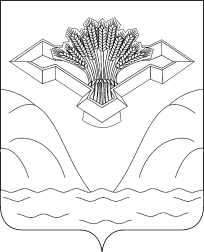 Российская  ФедерацияСамарская  областьСОБРАНИЕ  ПРЕДСТАВИТЕЛЕЙСЕЛЬСКОГО  ПОСЕЛЕНИЯ  НОВАЯ БИНАРАДКАМУНИЦИПАЛЬНОГО  РАЙОНА  СТАВРОПОЛЬСКИЙ                                                                 РЕШЕНИЕ от 16 декабря 2020года                                                                                             №  15О внесении изменений  в Положение о муниципальной службе в сельском поселении  Новая Бинарадка  муниципального района Ставропольский Самарской области в новой редакции, утвержденное   Решением Собрания представителей сельского поселения Новая Бинарадка муниципального района Ставропольский Самарской области  от 24.04.2020 года № 199        В соответствии с Федеральными законами от 02.03.2007 №25-ФЗ «О муниципальной службе в Российской Федерации», от 16.12.2019  № 432-ФЗ «О внесении изменений в отдельные законодательные акты Российской Федерации в целях совершенствования законодательства Российской Федерации о противодействии коррупции», Законом Самарской области от 09.10.2007 N 96-ГД "О муниципальной службе в Самарской области", руководствуясь Федеральным законом от 06.10.2003 N 131-ФЗ "Об общих принципах организации местного самоуправления в Российской   Федерации",   Уставом   сельского   поселения  Новая Бинарадка муниципального     района Ставропольский Самарской области, на основании протеста исполняющего обязанности прокурора  Ставропольского района Самарской области от 30.11.2020г №07-03-2020, Собрание представителей сельского поселения Новая Бинарадка муниципального района Ставропольский Самарской области                                                                          РЕШИЛО:1.Внести в Положение о муниципальной службе в сельском поселении Новая Бинарадка муниципального района Ставропольский  Самарской области, утвержденное решением Собрания представителей сельского поселения Новая Бинарадка  муниципального района Ставропольский Самарской области от 24.04.2020 г. №199 следующие изменения:              1.1. Часть 3 статьи  11 изложить в следующей редакции:«3. Муниципальный служащий, являющийся руководителем органа местного самоуправления, аппарата избирательной комиссии муниципального образования, заместитель указанного муниципального служащего в целях исключения конфликта интересов не могут представлять интересы муниципальных служащих в выборном профсоюзном органе данного органа местного самоуправления, аппарата избирательной комиссии муниципального образования в период замещения ими соответствующей должности».           2.Настоящее Решение подлежит официальному опубликованию в газете « Ново-Бинарадский Вестник » и на официальном сайте администрации сельского поселения Новая Бинарадка в сети Интернет  http://www.n.binaradka.stavrsp.ruПредседатель						 Глава сельского поселения Новая Собрания представителей   			             муниципального района Ставропольскийсельского поселения Новая Бинарадка                    Самарской области муниципального района Ставропольский      Самарской области_____________________  Н.А.Шкайдурова                ___________________   Н.Ю.Буянова